ワークシート　き（カード）をろうワークシート　のいをしよう季節によってきやが違います。づいたをかきましょう。ワークシート　オタマジャクシをてようオタマジャクシは、すいそうのどこにいましたか。●オタマジャクシは、をしていましたか。オタマジャクシのを、にかいてみましょう。●オタマジャクシに、えさをあげてみましょう。　えさをあげたをきましょう。（　　　）（　　　）　どんなえさをあげましたか。（　　　　　　　　　　　　　　　）　どのくらいべましたか。 （　　　　　　　　　　　　　　　）ワークシート　のいをまとめよう、、などによってきが違います。それぞれどんな生き物がいますか。がまでた生き物や、エコワークブックやを見たりして、づいたをかきましょう。ワークシート　ドングリのをしよう●つけたドングリの木のをかきましょう。ワークシート　やの・さでをけてみよう●つけた木についてしたことをまとめましょう。ワークシート　なたと日かげをべよう日なたや日かげでったりつけたりしたを、やにしてかきましょう。ワークシート　をってぼうあなたはどんな水車を作りましたか？作った水車のや、遊んでしかったことをやにかきましょう。水車をくすためのをえてかいてみましょう。ワークシート　をってぼうあなたはどんな風車を作りましたか。作った風車のや遊んでしかった事をやにかきましょう。風車がくるには、どうしたらいかえてみましょう。ワークシート　のりのをそう電池はどんなところでわれているかな。電池が使われているものをつけましょう。ワークシート　のおもちゃをろう作ったおもちゃについてやでかきましょう。ワークシート　エネルギーって？わたしたちののりではなエネルギー（をかす）がいています。どんなエネルギーがわれているかしてみましょう。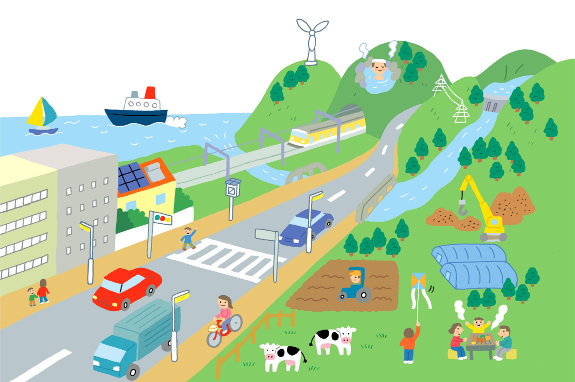 ワークシート　でくはどれかなのにある電気で動く物をしてみましょう。（）ワークシート　やについてべようのでは水や電気をたくさんっています。どんなで使っているかのからつけて○をつけましょう。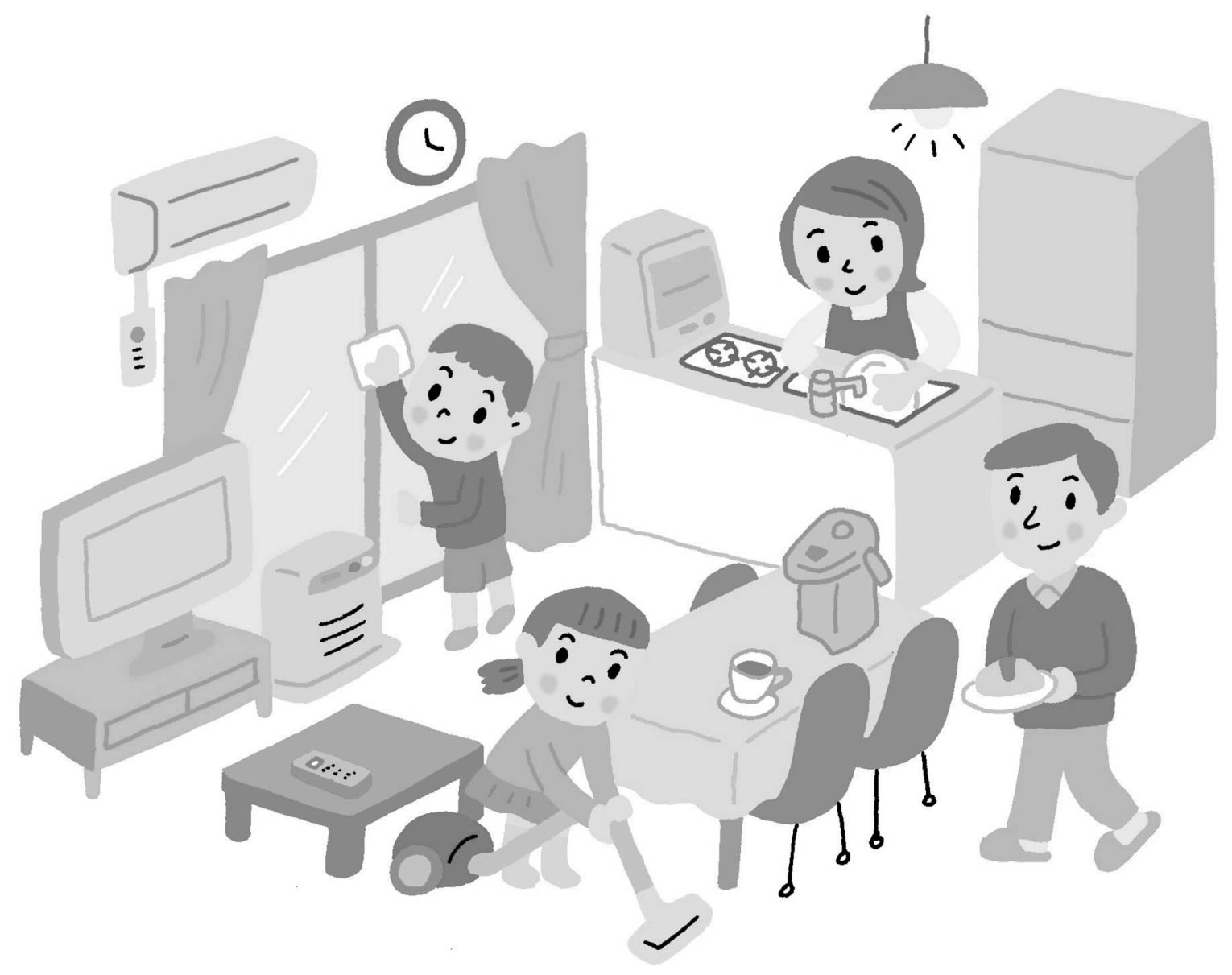 ワークシート　やのいをつけよう水や電気はいすぎるとりなくなってしまいます。（りがあります。）のから無駄使いしているを見つけて○をつけましょう。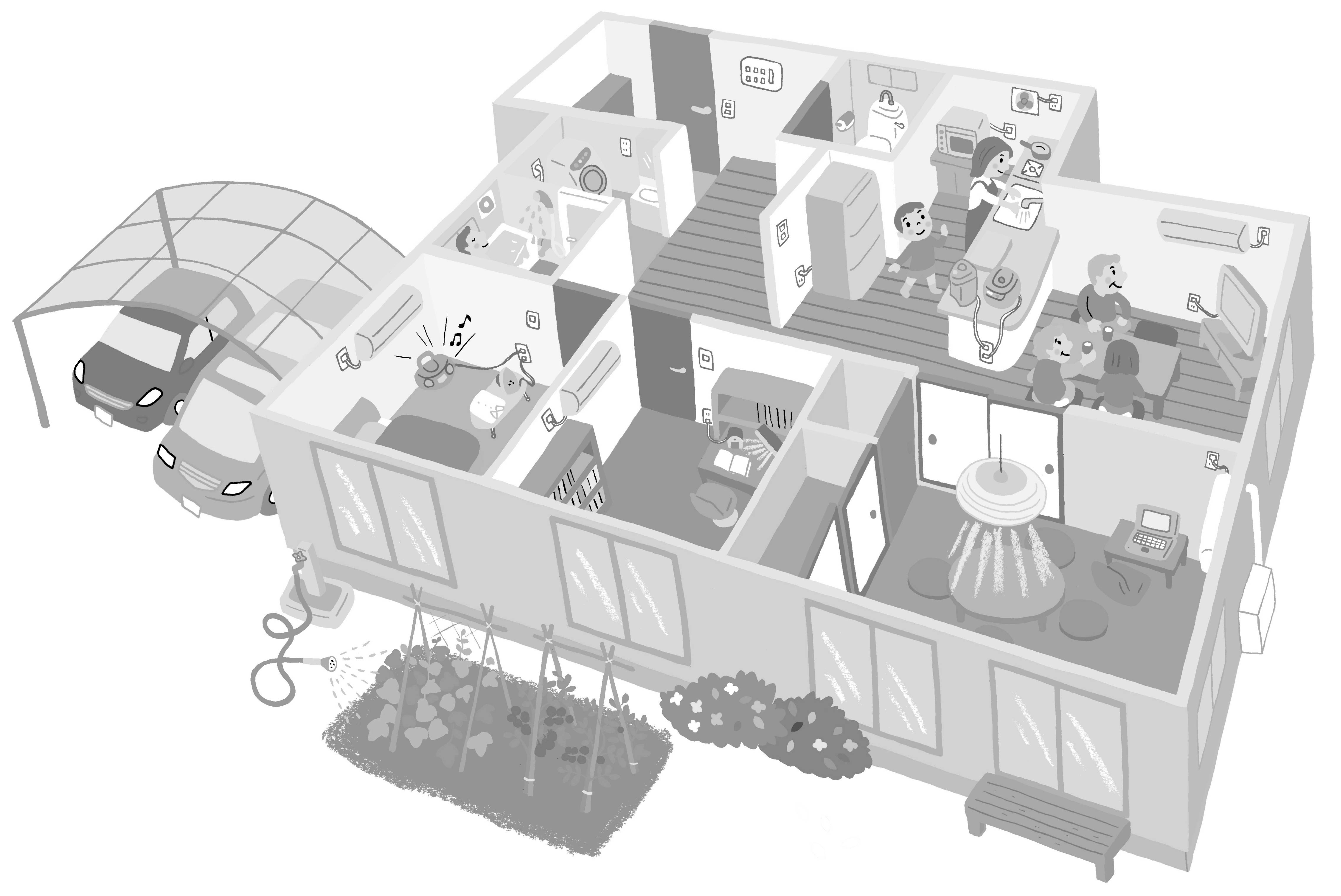 ワークシート　やをにう水や電気を大切に使うために、どんなをしたらいか、わたしたちにできるをいてみましょう。みんなでしてさらにつけた事を書きましょう。ワークシート　のらしをしようめてのかりがついたののちをしてきましょう。でハンカチをってづいたを書いてみましょう。ワークシート　らしをみつめようわたしたちのをりりチェックしてみましょう。※○のがえるようにがけましょうワークシート　ごみをけてみようのイラストをりって、んでいるところのけでごみをしてみましょう。ワークシート　ごみをらすためにできることいをするやのらしので、ごみを減らすためにできることはないかな？えてみましょう。にもわたしたちができることを書いてみましょう。ワークシート　いらなくなったをってってみようパック、いらなくなった物を使って作ったについてやできましょう。年　　　組　　　番　名前　した　　　（　　）　　　　～　　時　　分　　　（　　）　　　　～　　時　　分い　　かい　　　　しい　　いい　　かい　　　　しい　　い観察したでつけたやいた場所、きやべ物などからえよう。でつけたやいた場所、きやべ物などからえよう。図鑑でべた名前つけた生き物の形やをにかきましょう。つけた生き物の形やをにかきましょう。つけた生き物の形やをにかきましょう。づいた、った事などをきましょう。づいた、った事などをきましょう。づいた、った事などをきましょう。　　年　　　組　　　番　　名前　したと　　　　　　（　　　）　（　　　　　　　　　　）　　　　　　（　　　）　（　　　　　　　　　　）したとい　・　かい　・　　・　しい　・いしたと季節　・　・　・ の め・ごろ・わり　観察した観察した風景どんな風景を観察しましたか（例：んぼ、、など）。どんな風景を観察しましたか（例：んぼ、、など）。のはどんな色がくみられましたか。どんな色がくみられましたか。見つけた物ることができた生き物、気づいたことなどを、やでかきましょう。ることができた生き物、気づいたことなどを、やでかきましょう。　　　　　　（　　）名　前年　　　組　　　番　　　　　　（　　）名　前　　　　　　（　　）名　前年　　　組　　　番　　　　　　（　　）名　前気づいた事林水辺海　　　　　　（　　）（　　　　　　　　　　　　　 ）（い・かい・・しい・い）名　前年　　　組　　　番　　　　　　（　　）（　　　　　　　　　　　　　 ）（い・かい・・しい・い）名　前見つけた木のきささ木のきささ葉のをかいてみよう。葉のをかいてみよう。おのにしながら実の絵をかいてみよう。おのにしながら実の絵をかいてみよう。づいた木のの様子やいたなど、気づいたことをいてみよう。木のの様子やいたなど、気づいたことをいてみよう。　　　　　　（　　 ）（　　　　　　　　　　　　　 ）（い・かい・・しい・い）名　前年　　　組　　　番　　　　　　（　　 ）（　　　　　　　　　　　　　 ）（い・かい・・しい・い）名　前葉形　形　そのほかづいたことをやでかいてみましょう。葉固さ固さそのほかづいたことをやでかいてみましょう。葉のぐあいのぐあいそのほかづいたことをやでかいてみましょう。葉そのほかづいたことをやでかいてみましょう。葉になると葉がちるか　　落ちる　・　落ちないになると葉がちるか　　落ちる　・　落ちないそのほかづいたことをやでかいてみましょう。実形　形　そのほか気づいたことを絵や文でかいてみましょう。実固さ　固さ　そのほか気づいたことを絵や文でかいてみましょう。実色色そのほか気づいたことを絵や文でかいてみましょう。実実はいつごろ、るでしょう実はいつごろ、るでしょうそのほか気づいたことを絵や文でかいてみましょう。実どんながべるでしょうどんながべるでしょうそのほか気づいたことを絵や文でかいてみましょう。木のでけた名前木のでべた名前　　　　　　（　　）名　前年　　　組　　　番　　　　　　（　　）名　前日なた日かげ触ってみたじ触ってみた感じ見つけたこと見つけたこと　　　　　　（　　）名　前年　　　組　　　番　　　　　　（　　）名　前　　　　　　（　　）名　前年　　　組　　　番　　　　　　（　　）名　前　　　　　　（　　）名　前年　　　組　　　番　　　　　　（　　）名　前電池が使われている（）ＣＤプレーヤー（例）　　　　　　（　　）名　前年　　　組　　　番　　　　　　（　　）名　前作ったおもちゃの絵をかきましょう。作り方でしたことをしましょう。作ったをかきましょう。　　　　　　（　　）名　前年　　　組　　　番　　　　　　（　　）名　前　　　　　　（　　）名　前年　　　組　　　番　　　　　　（　　）名　前レンジつけた名前見つけた所名前見つけた所名前見つけた所　　　　　　（　　）名　前年　　　組　　　番　　　　　　（　　）名　前　　　　　　（　　）名　前年　　　組　　　番　　　　　　（　　）名　前　　　　　　（　　）名　前年　　　組　　　番　　　　　　（　　）名　前大切に使う工夫エアコンテレビ　　　　　　（　　）名　前年　　　組　　　番　　　　　　（　　）名　前かったった　　　　　　（　　）名　前年　　　組　　　番　　　　　　（　　）名　前チェック○×をこう①だれもいないのかりをした②テレビをなかった③きのをしっぱなしにしなかった④くにくときはにらず、いた⑤をさずべた⑥をふくときはペーパータオルをわずハンカチを使った⑦いつもよりみんなでくた⑧スーパーでレジをもらわずエコバッグをっていった⑨ふろのりでをした⑩パックをリサイクルボックスにれた　　　　　　（　　）名　前年　　　組　　　番　　　　　　（　　）名　前ごみ、くず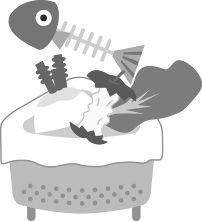 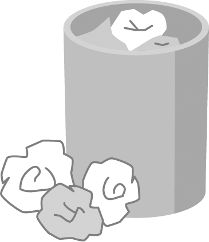 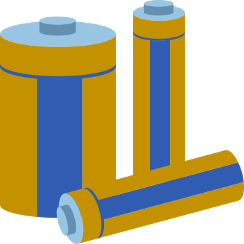 きびん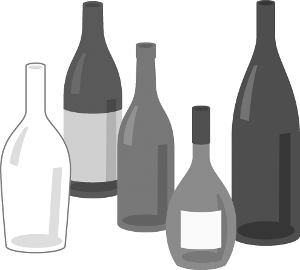 ペットボトル類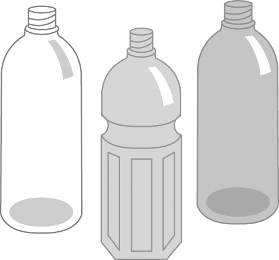 ダンボールや空き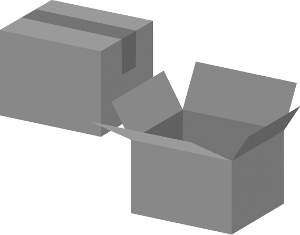 空き類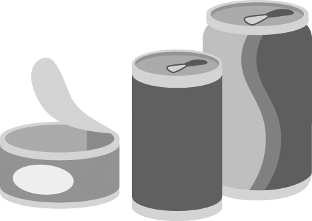 や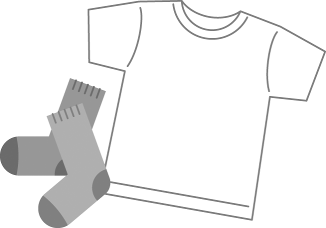 さな、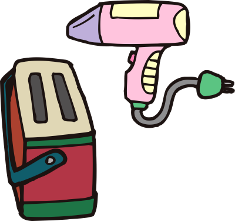 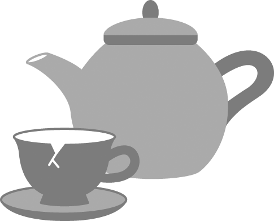 　　　　　　（　　）名　前年　　　組　　　番　　　　　　（　　）名　前買い物をする時（）いらない物は買わない家の暮らしの中で（例）物をにする（れた物はしてう）　　　　　　（　　）名　前年　　　組　　　番　　　　　　（　　）名　前作った物の絵をかきましょう。作りでしたことをしましょう。作ったをきましょう。